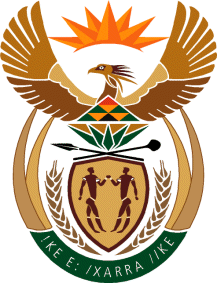 MinistryEmployment & LabourRepublic of South AfricaPrivate Bag X499, PRETORIA, 0001. Laboria House 215 Schoeman Street, PRETORA Tel: (012) 392 9620 Fax: 012 320 1942Private Bag X9090, CAPE TOWN, 8000. 120 Plein Street, 12th Floor, CAPE TOWN Tel: (021) 466 7160 Fax 021 432 2830www.labour.gov.zaNATIONAL ASSEMBLYWRITTEN REPLYQUESTION NUMBER: 621 [NW755E]621.	Ms C N Mkhonto (EFF) to ask the Minister of Employment and Labour:What total number of (a) employers were registered in the CompEasy System of the Compensation Fund and (b) the specified employers were registered in the previous system?									NW755EREPLY:Total number employers registered on CompEasy is 28 596 that includes users linked to multiple organizations.Employers registered on the previous system (Umehluko): 45 336